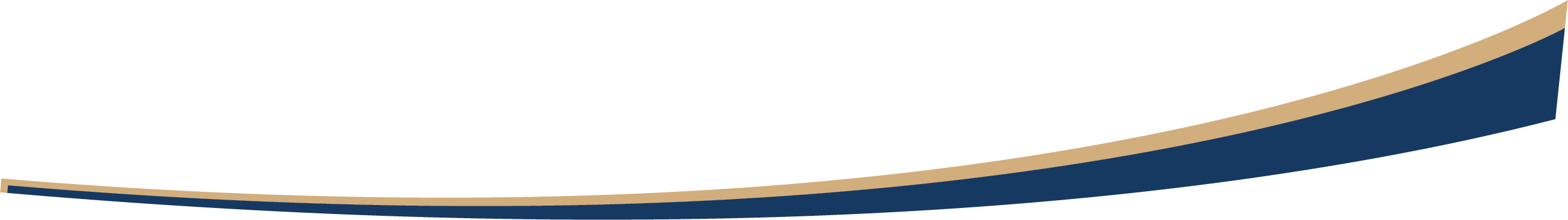 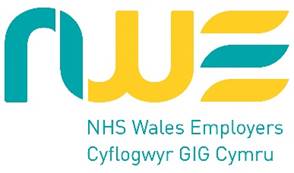 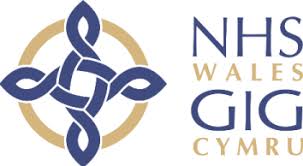 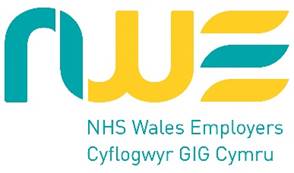 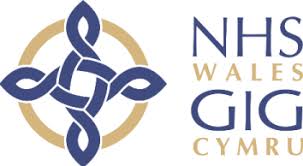 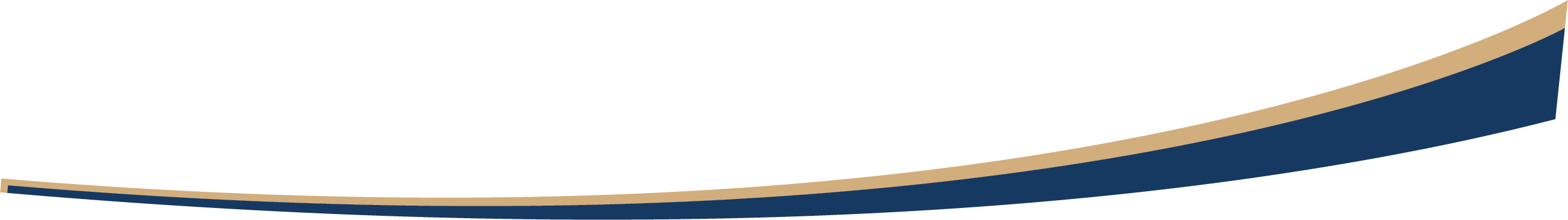 TEITL Y SWYDD 		Nyrs a Gofrestrwyd yn Rhyngwladol (Cyn-gofrestru) - Rhaglen Recriwtio Ryngwladol Cymru Gyfan - Band 4TROSOLWG O’R SWYDD	Dyma swydd-ddisgrifiad Cymru Gyfan ar gyfer Nyrsys a Addysgir yn Rhyngwladol (IENs) a benodwyd drwy Raglen Recriwtio Ryngwladol Cymru Gyfan. Mae’n rhoi trosolwg o rolau a chyfrifoldebau nyrs cyn-gofrestredig a gyflogir o fewn y Bwrdd Iechyd perthnasol cyn iddo gael ei gofrestriad lefel gyntaf gyda’r Cyngor Nyrsio a Bydwreigiaeth (NMC).Bydd deiliad y swydd yn cyflawni tasgau penodedig sy'n cynnwys gofal uniongyrchol i gefnogi Nyrs Gofrestredig ac yn cael ei goruchwylio gan Nyrs Gofrestredig.Prif Ddyletswyddau'r SwyddPrif Ddyletswyddau'r SwyddPrif Ddyletswyddau'r SwyddGweithio tuag at ennill cofrestriad gyda'r NMC o nyrs lefel gyntaf trwy ymgymryd â hyfforddiant OSCE a ddarperir gan y sefydliad cyflogi.Bod yn gyfrifol am rai elfennau o asesu cleifion, a gynhelir ar y cyd â'r cofrestrydd, gweithredu rhaglenni gofal, ac addasu rhaglenni gofal fel y'u dirprwywyd gan ymarferydd cofrestredig.Gweithio tuag at ennill cofrestriad gyda'r NMC o nyrs lefel gyntaf trwy ymgymryd â hyfforddiant OSCE a ddarperir gan y sefydliad cyflogi.Bod yn gyfrifol am rai elfennau o asesu cleifion, a gynhelir ar y cyd â'r cofrestrydd, gweithredu rhaglenni gofal, ac addasu rhaglenni gofal fel y'u dirprwywyd gan ymarferydd cofrestredig.Gweithio tuag at ennill cofrestriad gyda'r NMC o nyrs lefel gyntaf trwy ymgymryd â hyfforddiant OSCE a ddarperir gan y sefydliad cyflogi.Bod yn gyfrifol am rai elfennau o asesu cleifion, a gynhelir ar y cyd â'r cofrestrydd, gweithredu rhaglenni gofal, ac addasu rhaglenni gofal fel y'u dirprwywyd gan ymarferydd cofrestredig.Yn gyfrifol o ranYn gyfrifol o ranYn gyfrifol o ranAdrodd:     Atebol:     Yn broffesiynol:     Prif GyfrifoldebauPrif GyfrifoldebauPrif GyfrifoldebauCyfathrebuCyfathrebu gwybodaeth sensitif gyda chleifion, gofalwyr a pherthnasau gan gynnwys y rhai sy'n agored i niwed oherwydd anghenion arbennig/anableddau dysgu neu nam gwybyddol arall. Addasu gwaith cyfathrebu i ystyried anghenion unigol cleifion ac i sicrhau bod cleifion yn cael yr holl wybodaeth ac yn cydsynio i driniaethDangos empathi a sicrwydd lle gall cleifion, gofalwyr neu berthnasau fod yn emosiynol ofidus neu'n bryderus am eu cyflwr.Bod yn eiriolwr wrth gynrychioli safbwyntiau cleifion a chydweithwyr i eraillAsesu a Monitro O dan arweiniad, cyfarwyddid a goruchwyliaeth anuniongyrchol y nyrs/ymarferydd cofrestredig, sicrhau bod gan bob claf asesiadau unigol, asesiadau clinigol/risg priodol sy'n rhoi adborth cywir ac uwchgyfeirio anghysondebau neu bryderon cynyddol i'r nyrs cofrestredig.Monitro cyflwr y claf yn effeithiol gan adnabod dirywiad yn ei gyflwr corfforol neu feddyliol a chysylltu â’r Nyrs/Ymarferydd Cofrestredig mewn modd priodol ac amserol i adolygu/ailasesu anghenion gofal yn ôl yr angen.Cynllunio a Chyflenwi GwasanaethauGweithio i gefnogi'r tîm amlddisgyblaethol: nyrsys cofrestredig, meddygon a gweithwyr proffesiynol perthynol i iechyd i ddarparu gwasanaeth di-dor i gleifion gyda goruchwyliaeth brocsimol gan nyrs/ymarferydd cofrestredig.Cymryd rhan yn y broses o dderbyn, trosglwyddo a rhyddhau cleifion yn unol â pholisïau'r Bwrdd Iechyd; cynllunio effeithiol ac amserol ar gyfer rhyddhau cleifion o'r ysbyty
Sgiliau Clinigol a Gofal Cleifion O dan oruchwyliaeth Nyrs Gofrestredig ac yn ystod ei leoliad clinigol cyn-OSCE, yn cyflawni ystod o sgiliau clinigol sy'n briodol i'w maes gwaith.yn gyfrifol am ofalu am gleifion sydd mewn perygl o ddatblygu briwiau pwyso, cynllunio gofal ataliol, gan gynnwys defnyddio offer priodol a gofalu am friwiau pwyso ar y cyd â'r nyrs gofrestredig.Tynnu gwaed a gosod canwla lle bernir ei fod yn briodol yng nghwmpas ymarfer penodol y rôl.Asesu a chofnodi arwyddion hanfodol, cyfrifo sgôr Rhybudd Cynnar Cenedlaethol (NEWS) a thrafod camau priodol gyda nyrs gofrestredig yn unol â phrotocolau lleol a gweithredu a gwerthuso camau gweithreduGofal y bledren a'r coluddyn. Bydd hyn yn cynnwys ailgathetreiddio rheolaidd, rheoli camweithrediad y coluddyn is, cymhwyso, rheoli ac ailasesu cymhorthion a chyfarpar wrinol.Rhoi meddyginiaethau'n ddiogel yn unol â chwmpas ymarfer a Pholisi Rhoi Meddyginiaethau Iechyd a Gofal Cymdeithasol Cymru Gyfan.Polisi a PhroffesiynolCadw at bolisïau, canllawiau ysgrifenedig a gweithdrefnau’r bwrdd iechyd.Gweithio o fewn protocolau y cytunwyd arnynt, canllawiau cenedlaethol, a chwmpas ymarferAdnoddauBod yn gyfrifol am sicrhau gofal a defnydd diogel unrhyw gyfarpar clinigol.Rhoi gwybod i’r adran briodol am unrhyw ddiffygion/peryglon cyfarpar a gafwyd, gan sicrhau bod amgylchedd gwaith diogel yn cael ei gynnal yn y maes clinigol.Datblygiad ProffesiynolDangos ymgysylltiad llawn â rhaglen hyfforddi OSCE Cyn-gofrestredig y Bwrdd Iechyd trwy gydol cyfnod y lleoliad clinigol.Yn dangos ymrwymiad i ddatblygu'r sgiliau a'r cymwyseddau clinigol sydd eu hangen i gael cofrestriad llwyddiannus gyda'r NMCRheoli GwybodaethCadw cofnodion/safonau dogfennaeth cywir, gan gynnwys casglu a mewnbynnu data gan sicrhau bod yr holl gofnodion clinigol yn cael eu cydlofnodi gan Nyrs Gofrestredig.Gwerthuso ac ArchwilioCymryd rhan mewn monitro safonau ac ansawdd gofal nyrsio, trwy feincnodi, archwilio ac ymchwil.Cymryd rhan mewn archwilio ac ymchwil, dehongli a dadansoddi canfyddiadau a’u cymhwyso i ymarfer, gan hyrwyddo rhagoriaeth a gwella safonau gofal nyrsio.CyfathrebuCyfathrebu gwybodaeth sensitif gyda chleifion, gofalwyr a pherthnasau gan gynnwys y rhai sy'n agored i niwed oherwydd anghenion arbennig/anableddau dysgu neu nam gwybyddol arall. Addasu gwaith cyfathrebu i ystyried anghenion unigol cleifion ac i sicrhau bod cleifion yn cael yr holl wybodaeth ac yn cydsynio i driniaethDangos empathi a sicrwydd lle gall cleifion, gofalwyr neu berthnasau fod yn emosiynol ofidus neu'n bryderus am eu cyflwr.Bod yn eiriolwr wrth gynrychioli safbwyntiau cleifion a chydweithwyr i eraillAsesu a Monitro O dan arweiniad, cyfarwyddid a goruchwyliaeth anuniongyrchol y nyrs/ymarferydd cofrestredig, sicrhau bod gan bob claf asesiadau unigol, asesiadau clinigol/risg priodol sy'n rhoi adborth cywir ac uwchgyfeirio anghysondebau neu bryderon cynyddol i'r nyrs cofrestredig.Monitro cyflwr y claf yn effeithiol gan adnabod dirywiad yn ei gyflwr corfforol neu feddyliol a chysylltu â’r Nyrs/Ymarferydd Cofrestredig mewn modd priodol ac amserol i adolygu/ailasesu anghenion gofal yn ôl yr angen.Cynllunio a Chyflenwi GwasanaethauGweithio i gefnogi'r tîm amlddisgyblaethol: nyrsys cofrestredig, meddygon a gweithwyr proffesiynol perthynol i iechyd i ddarparu gwasanaeth di-dor i gleifion gyda goruchwyliaeth brocsimol gan nyrs/ymarferydd cofrestredig.Cymryd rhan yn y broses o dderbyn, trosglwyddo a rhyddhau cleifion yn unol â pholisïau'r Bwrdd Iechyd; cynllunio effeithiol ac amserol ar gyfer rhyddhau cleifion o'r ysbyty
Sgiliau Clinigol a Gofal Cleifion O dan oruchwyliaeth Nyrs Gofrestredig ac yn ystod ei leoliad clinigol cyn-OSCE, yn cyflawni ystod o sgiliau clinigol sy'n briodol i'w maes gwaith.yn gyfrifol am ofalu am gleifion sydd mewn perygl o ddatblygu briwiau pwyso, cynllunio gofal ataliol, gan gynnwys defnyddio offer priodol a gofalu am friwiau pwyso ar y cyd â'r nyrs gofrestredig.Tynnu gwaed a gosod canwla lle bernir ei fod yn briodol yng nghwmpas ymarfer penodol y rôl.Asesu a chofnodi arwyddion hanfodol, cyfrifo sgôr Rhybudd Cynnar Cenedlaethol (NEWS) a thrafod camau priodol gyda nyrs gofrestredig yn unol â phrotocolau lleol a gweithredu a gwerthuso camau gweithreduGofal y bledren a'r coluddyn. Bydd hyn yn cynnwys ailgathetreiddio rheolaidd, rheoli camweithrediad y coluddyn is, cymhwyso, rheoli ac ailasesu cymhorthion a chyfarpar wrinol.Rhoi meddyginiaethau'n ddiogel yn unol â chwmpas ymarfer a Pholisi Rhoi Meddyginiaethau Iechyd a Gofal Cymdeithasol Cymru Gyfan.Polisi a PhroffesiynolCadw at bolisïau, canllawiau ysgrifenedig a gweithdrefnau’r bwrdd iechyd.Gweithio o fewn protocolau y cytunwyd arnynt, canllawiau cenedlaethol, a chwmpas ymarferAdnoddauBod yn gyfrifol am sicrhau gofal a defnydd diogel unrhyw gyfarpar clinigol.Rhoi gwybod i’r adran briodol am unrhyw ddiffygion/peryglon cyfarpar a gafwyd, gan sicrhau bod amgylchedd gwaith diogel yn cael ei gynnal yn y maes clinigol.Datblygiad ProffesiynolDangos ymgysylltiad llawn â rhaglen hyfforddi OSCE Cyn-gofrestredig y Bwrdd Iechyd trwy gydol cyfnod y lleoliad clinigol.Yn dangos ymrwymiad i ddatblygu'r sgiliau a'r cymwyseddau clinigol sydd eu hangen i gael cofrestriad llwyddiannus gyda'r NMCRheoli GwybodaethCadw cofnodion/safonau dogfennaeth cywir, gan gynnwys casglu a mewnbynnu data gan sicrhau bod yr holl gofnodion clinigol yn cael eu cydlofnodi gan Nyrs Gofrestredig.Gwerthuso ac ArchwilioCymryd rhan mewn monitro safonau ac ansawdd gofal nyrsio, trwy feincnodi, archwilio ac ymchwil.Cymryd rhan mewn archwilio ac ymchwil, dehongli a dadansoddi canfyddiadau a’u cymhwyso i ymarfer, gan hyrwyddo rhagoriaeth a gwella safonau gofal nyrsio.CyfathrebuCyfathrebu gwybodaeth sensitif gyda chleifion, gofalwyr a pherthnasau gan gynnwys y rhai sy'n agored i niwed oherwydd anghenion arbennig/anableddau dysgu neu nam gwybyddol arall. Addasu gwaith cyfathrebu i ystyried anghenion unigol cleifion ac i sicrhau bod cleifion yn cael yr holl wybodaeth ac yn cydsynio i driniaethDangos empathi a sicrwydd lle gall cleifion, gofalwyr neu berthnasau fod yn emosiynol ofidus neu'n bryderus am eu cyflwr.Bod yn eiriolwr wrth gynrychioli safbwyntiau cleifion a chydweithwyr i eraillAsesu a Monitro O dan arweiniad, cyfarwyddid a goruchwyliaeth anuniongyrchol y nyrs/ymarferydd cofrestredig, sicrhau bod gan bob claf asesiadau unigol, asesiadau clinigol/risg priodol sy'n rhoi adborth cywir ac uwchgyfeirio anghysondebau neu bryderon cynyddol i'r nyrs cofrestredig.Monitro cyflwr y claf yn effeithiol gan adnabod dirywiad yn ei gyflwr corfforol neu feddyliol a chysylltu â’r Nyrs/Ymarferydd Cofrestredig mewn modd priodol ac amserol i adolygu/ailasesu anghenion gofal yn ôl yr angen.Cynllunio a Chyflenwi GwasanaethauGweithio i gefnogi'r tîm amlddisgyblaethol: nyrsys cofrestredig, meddygon a gweithwyr proffesiynol perthynol i iechyd i ddarparu gwasanaeth di-dor i gleifion gyda goruchwyliaeth brocsimol gan nyrs/ymarferydd cofrestredig.Cymryd rhan yn y broses o dderbyn, trosglwyddo a rhyddhau cleifion yn unol â pholisïau'r Bwrdd Iechyd; cynllunio effeithiol ac amserol ar gyfer rhyddhau cleifion o'r ysbyty
Sgiliau Clinigol a Gofal Cleifion O dan oruchwyliaeth Nyrs Gofrestredig ac yn ystod ei leoliad clinigol cyn-OSCE, yn cyflawni ystod o sgiliau clinigol sy'n briodol i'w maes gwaith.yn gyfrifol am ofalu am gleifion sydd mewn perygl o ddatblygu briwiau pwyso, cynllunio gofal ataliol, gan gynnwys defnyddio offer priodol a gofalu am friwiau pwyso ar y cyd â'r nyrs gofrestredig.Tynnu gwaed a gosod canwla lle bernir ei fod yn briodol yng nghwmpas ymarfer penodol y rôl.Asesu a chofnodi arwyddion hanfodol, cyfrifo sgôr Rhybudd Cynnar Cenedlaethol (NEWS) a thrafod camau priodol gyda nyrs gofrestredig yn unol â phrotocolau lleol a gweithredu a gwerthuso camau gweithreduGofal y bledren a'r coluddyn. Bydd hyn yn cynnwys ailgathetreiddio rheolaidd, rheoli camweithrediad y coluddyn is, cymhwyso, rheoli ac ailasesu cymhorthion a chyfarpar wrinol.Rhoi meddyginiaethau'n ddiogel yn unol â chwmpas ymarfer a Pholisi Rhoi Meddyginiaethau Iechyd a Gofal Cymdeithasol Cymru Gyfan.Polisi a PhroffesiynolCadw at bolisïau, canllawiau ysgrifenedig a gweithdrefnau’r bwrdd iechyd.Gweithio o fewn protocolau y cytunwyd arnynt, canllawiau cenedlaethol, a chwmpas ymarferAdnoddauBod yn gyfrifol am sicrhau gofal a defnydd diogel unrhyw gyfarpar clinigol.Rhoi gwybod i’r adran briodol am unrhyw ddiffygion/peryglon cyfarpar a gafwyd, gan sicrhau bod amgylchedd gwaith diogel yn cael ei gynnal yn y maes clinigol.Datblygiad ProffesiynolDangos ymgysylltiad llawn â rhaglen hyfforddi OSCE Cyn-gofrestredig y Bwrdd Iechyd trwy gydol cyfnod y lleoliad clinigol.Yn dangos ymrwymiad i ddatblygu'r sgiliau a'r cymwyseddau clinigol sydd eu hangen i gael cofrestriad llwyddiannus gyda'r NMCRheoli GwybodaethCadw cofnodion/safonau dogfennaeth cywir, gan gynnwys casglu a mewnbynnu data gan sicrhau bod yr holl gofnodion clinigol yn cael eu cydlofnodi gan Nyrs Gofrestredig.Gwerthuso ac ArchwilioCymryd rhan mewn monitro safonau ac ansawdd gofal nyrsio, trwy feincnodi, archwilio ac ymchwil.Cymryd rhan mewn archwilio ac ymchwil, dehongli a dadansoddi canfyddiadau a’u cymhwyso i ymarfer, gan hyrwyddo rhagoriaeth a gwella safonau gofal nyrsio.Cymwysterau a GwybodaethProfiadHanfodolNyrs Gofrestredig yn y wlad hyfforddi
Diploma mewn Nyrsio yn y wlad hyfforddiIELTS Lefel 7 mewn Darllen, Siarad, GwrandoIELTS Lefel 6.5 Ysgrifennu/OET Lefel B mewn Darllen, Siarad, GwrandoOET Lefel C+ YsgrifennuDymunolTystiolaeth o ddatblygiad proffesiynol/astudiaeth neu gyrsiau ôl-gofrestruDealltwriaeth sylfaenol o Sector Iechyd y DU ac egwyddorion ymarfer nyrsioHanfodolProfiad o weithio fel nyrs gofrestredig yn y wlad hyfforddi gydag o leiaf 6 mis o brofiad ôl-gofrestruDymunolProfiad sylweddol mewn amrywiaeth o arbenigeddau clinigol dros gyfnod estynedigSgiliau a PhriodoleddauArallHanfodolYn dangos y sgiliau, yr ymrwymiad a'r profiad perthnasol i gymryd rhan yn llwyddiannus mewn hyfforddiant OSCE cyn cofrestru ac i gael cofrestriad lefel gyntaf gyda'r NMC.
Profiad o ymgymryd ag ystod o sgiliau clinigol • Gofal Cathetr (gan gynnwys eu tynnu)• Monitro a chofnodi arsylwadau hanfodol a dehongli canlyniadau• Adolygu asesiadau risg• Monitro a dehongli glwcos gwaed.• Profiad o ofalu am glwyfau
Profiad mewn ystod o sgiliau clinigol gan gynnwys gofal lliniarolGweinyddu meddyginiaethau drwy’r geg, ar y croen, o dan y croen, i’r cyhyrau.Sgiliau TG sylfaenolY gallu i gyfathrebu'n effeithiol.Yn gallu gweithio dan bwysauHanfodolYmrwymiad i weithio patrwm sifftiau amrywiol gan gynnwys oriau anghymdeithasol i sicrhau bod gofal cleifion yn cael ei ddarparu 24/7. Manylion i’w cytuno gyda’r tîm arwain nyrsio adeg penodi.
Dymunol (ond ddim yn hanfodol): Ymwybyddiaeth o’r Gymraeg a dealltwriaeth o’i phwysigrwydd yn y gymdeithas Gymraeg a/neu barodrwydd i gyrraedd lefel sylfaenol o hyfedredd i gefnogi gofal cleifion Cymraeg eu hiaith.